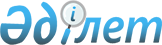 О предоставлении в 2015 году подъемного пособия и социальной поддержки для приобретения или строительства жилья специалистам в области здравоохранения, образования, социального обеспечения, культуры, спорта и агропромышленного комплекса, прибывшим для работы и проживания в сельские населенные пункты Акжарского района Северо-Казахстанской областиРешение маслихата Акжарского района Северо-Казахстанской области от 25 декабря 2014 года № 32-2. Зарегистрировано Департаментом юстиции Северо-Казахстанской области 16 января 2015 года № 3065

      В соответствии с подпунктом 15 пункта 1 статьи 6 Закона Республики Казахстан от 23 января 2001 года «О местном государственном управлении и самоуправлении в Республике Казахстан» и пунктом 8 статьи 18 Закона Республики Казахстан от 8 июля 2005 года «О государственном регулировании развития агропромышленного комплекса и сельских территорий», Акжарский районный маслихат Северо-Казахстанской области РЕШИЛ:



      1. С учетом потребности, заявленной акимом Акжарского района Северо-Казахстанской области, специалистам в области здравоохранения, образования, социального обеспечения, культуры, спорта и агропромышленного комплекса, прибывшим для работы и проживания в сельские населенные пункты Акжарского района Северо-Казахстанской области в 2015 году предоставить:



      1) подъемное пособие в сумме, равной семидесятикратному месячному расчетному показателю;



      2) социальную поддержку для приобретения или строительства жилья - бюджетный кредит в сумме, не превышающей одну тысячу пятисоткратный размер месячного расчетного показателя.



      2. Действие пункта 1 настоящего решения распространяется на ветеринарных специалистов ветеринарных пунктов, осуществляющих деятельность в области ветеринарии.



      3. Данное решение вводится в действие по истечении десяти календарных дней после дня его первого официального опубликования.

 

 
					© 2012. РГП на ПХВ «Институт законодательства и правовой информации Республики Казахстан» Министерства юстиции Республики Казахстан
				

      Председатель сессии

      Акжарского районного маслихата

      Северо-Казахстанской областиА.Султанова

      Секретарь

      Акжарского районного маслихата

      Северо-Казахстанской областиМ. Жумабаев